3ος Αγώνας Πανελληνίου Πρωταθλήματος TRIAL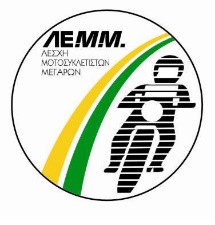 Πάχη Μεγάρων Κυριακή 9 Οκτωβρίου 2016Αποτελέσματα Κατηγορία JUNIOR 1ος Κύκλος3ος Αγώνας Πανελληνίου Πρωταθλήματος TRIALΠάχη Μεγάρων Κυριακή 9 Οκτωβρίου 2016Αποτελέσματα Κατηγορία JUNIOR 2ος Κύκλος3ος Αγώνας Πανελληνίου Πρωταθλήματος TRIALΠάχη Μεγάρων Κυριακή 9 Οκτωβρίου 2016Αποτελέσματα Κατηγορία JUNIOR 3ος Κύκλος3ος Αγώνας Πανελληνίου Πρωταθλήματος TRIALΠάχη Μεγάρων Κυριακή 9 Οκτωβρίου 2016Τελικά αποτελέσματα Κατηγορία JUNIOR Αριθ Συμ.Επώνυμο ΌνομαΑθλητικό Σωματείο ΠόληΜοτοσυκλέταΧορηγοίΒαθμοί Ποινής31ΑΝΑΣΤΑΣΙΑΔΗΣ ΑΝΑΣΤΑΣΙΟΣΑΡΗΣΕΡΥΘΡΑΙΑELECTRIC MOTION2Αριθ Συμ.Επώνυμο ΌνομαΑθλητικό Σωματείο ΠόληΜοτοσυκλέταΧορηγοίΒαθμοί Ποινής31ΑΝΑΣΤΑΣΙΑΔΗΣ ΑΝΑΣΤΑΣΙΟΣΑΡΗΣΕΡΥΘΡΑΙΑELECTRIC MOTION0Αριθ Συμ.Επώνυμο ΌνομαΑθλητικό Σωματείο ΠόληΜοτοσυκλέταΧορηγοίΒαθμοί Ποινής31ΑΝΑΣΤΑΣΙΑΔΗΣ ΑΝΑΣΤΑΣΙΟΣΑΡΗΣΕΡΥΘΡΑΙΑELECTRIC MOTION2Αριθ Συμ.Επώνυμο ΌνομαΑθλητικό Σωματείο ΠόληΜοτοσυκλέταΧορηγοίΒαθμοί Ποινής31ΑΝΑΣΤΑΣΙΑΔΗΣ ΑΝΑΣΤΑΣΙΟΣΑΡΗΣΕΡΥΘΡΑΙΑELECTRIC MOTION4